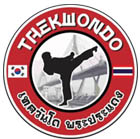 ระเบียบการแข่งขันเทควันโด พระประแดง แชมเปี้ยนชิพ 2020 วันที่ 25 เมษายน 2563ณ  ศูนย์การค้า ธัญญาปาร์ค ศรีนครินทร์เพื่อให้การดำเนินการจัดการแข่งขันเทควันโด  นครนายก เทควันโดแชมเปียนชิพ ครั้งที่ 1 เป็นไปด้วยความเรียบร้อย   จึงเห็นควรกำหนดระเบียบ   และข้อบังคับการแข่งขันกีฬาเทควันโด ขึ้นดังนี้  ข้อ 1  ประเภทการแข่งขันการแข่งขันนี้เรียกว่า  เทควันโด พระประแดง แชมเปี้ยนชิพ 2020 โดยมีกำหนดการแข่งขันในวันที่ 18พฤศจิกายน  2560 ณ  ศูนย์การค้า ธัญญาปาร์ค ศรีนครินทร์ข้อ 2  คณะกรรมการจัดการแข่งขัน 	สโมสร เทควันโดพระประแดงข้อ 3. คุณสมบัติของนักกีฬายอมรับและปฎิบัติตามระเบียบข้อบังคับของการเทควันโด พระประแดง แชมเปี้ยนชิพ 2020 ด้วยน้ำใจนักกีฬามีคุณวุฒิ   ระดับสายขาวขึ้นไป จนถึงสายดำ   ถ้ามีการประท้วงคุณสมบัตินักกีฬาจะถูกตัดสิทธิ์ให้แพ้ทั้งทีมโดยไม่คืนค่าสมัครแข่งขันรุ่นที่ใช้แข่งขันแบ่งออกเป็น มือใหม่ดังต่อไปนี้มือใหม่นักเรียน	Class D		ห้ามเตะหัว, เทคนิคหมุนทุกจังหวะสายขาว,เหลือง 1มือใหม่พิเศษ 	Class C		ห้ามเตะหัว, เทคนิคหมุนทุกจังหวะมือใหม่		Class B		มีคุณวุฒิตั้งแต่สายขาวถึง สายเขียว ห้ามเตะหัวมือเก่า 		Class A		OPENหมายเหตุ	ให้อยู่ในดุลพินิจของผู้ฝึกสอนข้อ 4  ประเภทจัดการแข่งขันแบ่งออกเป็น  2  ประเภทเป็นการแข่งขันประเภท เคียวรูกิ        แบ่งเป็น  6  รุ่นประเภท ยุวชน  ชาย และหญิง       อายุ  ไม่เกิน 6 ปี	ประเภท ยุวชน  ชาย และหญิง       อายุ 7 –  8  ปี			ประเภท ยุวชน  ชาย และหญิง       อายุ  9 – 10 ปี			ประเภท ยุวชน  ชาย และหญิง       อายุ  11 – 12 ปี			ประเภทยุวชน ชาย และหญิง         อายุ  13 – 14 ปี			ประเภทเยาวชน ชาย และหญิง      อายุ  15– 17 ปี	พุมเซ่ประเภทเดี่ยว,คู่,ทีม ตามปีพ.ศ.ปัจจุบันประเภท ยุวชน  ชาย และหญิง       อายุ  ไม่เกิน 6 ปี	ประเภท ยุวชน  ชาย และหญิง       อายุ 7 –  8  ปี			ประเภท ยุวชน  ชาย และหญิง       อายุ  9 – 10 ปี			ประเภท ยุวชน  ชาย และหญิง       อายุ  11 – 12 ปี			ประเภทยุวชน ชาย และหญิง         อายุ  13 – 14 ปี			ประเภทเยาวชน ชาย และหญิง      อายุ  15– 17 ปี	ข้อ 5.	รุ่นที่ใช้ในการแข่งขัน	ประเภทเคียวรูกิกำหนดให้มีการแข่งขันตามรุ่นดังนี้ประเภท พิเศษ ชาย 3-4 ปี ชายและหญิง
รุ่น A น้ำหนักไม่เกิน 16 กิโลกรัม
รุ่น B น้ำหนัก 16 - 18 กิโลกรัม
รุ่น C น้ำหนัก 18 - 20 กิโลกรัม
รุ่น D น้ำหนัก 20 กิโลกรัมขึ้นไป
ประเภท ยุวชน ชาย 6 ปี ชายและหญิง
รุ่น A น้ำหนักไม่เกิน 18 กิโลกรัม
รุ่น B น้ำหนัก 18 - 20 กิโลกรัม
รุ่น C น้ำหนัก 20 - 23 กิโลกรัม
รุ่น D น้ำหนัก 23 - 26 กิโลกรัม
รุ่น E น้ำหนัก 26 กิโลกรัมขึ้นไป 
ประเภท ยุวชน ชาย 7-8 ปี ชายและหญิง
รุ่น A น้ำหนักไม่เกิน 20 กิโลกรัม
รุ่น B น้ำหนัก 20 - 23 กิโลกรัม
รุ่น C น้ำหนัก 23 - 26 กิโลกรัม
รุ่น D น้ำหนัก 26 - 30 กิโลกรัม
รุ่น E น้ำหนัก 30 - 34 กิโลกรัม
รุ่น F น้ำหนัก 34 กิโลกรัมขึ้นไป
ประเภท ยุวชน ชาย 9-10 ปี ชายและหญิง
รุ่น A น้ำหนักไม่เกิน 23 กิโลกรัม
รุ่น B น้ำหนัก 23 - 25 กิโลกรัม
รุ่น C น้ำหนัก 25 - 28 กิโลกรัม
รุ่น D น้ำหนัก 28 - 31 กิโลกรัม
รุ่น E น้ำหนัก 31 - 35 กิโลกรัม
รุ่น F น้ำหนัก 35 - 38 กิโลกรัม
รุ่น G น้ำหนัก 38 กิโลกรัมขึ้นไป
ประเภท ยุวชน ชาย 11-12 ปี ชายและหญิง
รุ่น A น้ำหนักไม่เกิน 25 กิโลกรัม
รุ่น B น้ำหนัก 25 - 29 กิโลกรัม
รุ่น C น้ำหนัก 29 - 32 กิโลกรัม
รุ่น D น้ำหนัก 32 - 35 กิโลกรัม
รุ่น E น้ำหนัก 35 - 38 กิโลกรัม
รุ่น F น้ำหนัก 38 - 41 กิโลกรัม
รุ่น G น้ำหนัก 41 - 43 กิโลกรัม
รุ่น H น้ำหนัก 43 กิโลกรัมขึ้นไป
ประเภท ยุวชน ชาย 13-14 ปี ชายและหญิง
รุ่น A น้ำหนักไม่เกิน 34 กิโลกรัม
รุ่น B น้ำหนัก 34 - 37 กิโลกรัม
รุ่น C น้ำหนัก 37 - 40 กิโลกรัม
รุ่น D น้ำหนัก 40 - 43 กิโลกรัม
รุ่น E น้ำหนัก 43 - 46 กิโลกรัม
รุ่น F น้ำหนัก 46 - 49 กิโลกรัม
รุ่น G น้ำหนัก 49 - 52 กิโลกรัม
รุ่น H น้ำหนัก 52 - 55 กิโลกรัม
รุ่น I น้ำหนัก 55 กิโลกรัมขึ้นไป 
ประเภท เยาวชน ชาย 15-17 ปี ชาย
รุ่น A น้ำหนักไม่เกิน 45 กิโลกรัม
รุ่น B น้ำหนัก 45 - 48 กิโลกรัม
รุ่น C น้ำหนัก 48 - 51 กิโลกรัม
รุ่น D น้ำหนัก 51 - 55 กิโลกรัม
รุ่น E น้ำหนัก 55 - 59 กิโลกรัม
รุ่น F น้ำหนัก 59 - 63 กิโลกรัม
รุ่น G น้ำหนัก 63 - 68 กิโลกรัม
รุ่น H น้ำหนัก 68 - 73 กิโลกรัม
รุ่น I น้ำหนัก 73 - 78 กิโลกรัม
รุ่น J น้ำหนัก 78 กิโลกรัมขึ้นไป
ประเภท เยาวชน หญิง 15-17 ปี หญิง
รุ่น A น้ำหนักไม่เกิน 42 กิโลกรัม
รุ่น B น้ำหนัก 42 - 44 กิโลกรัม
รุ่น C น้ำหนัก 44 - 46 กิโลกรัม
รุ่น D น้ำหนัก 46 - 49 กิโลกรัม
รุ่น E น้ำหนัก 49 - 52 กิโลกรัม
รุ่น F น้ำหนัก 52 - 55 กิโลกรัม
รุ่น G น้ำหนัก 55 - 59 กิโลกรัม
รุ่น H น้ำหนัก 59 - 63 กิโลกรัม
รุ่น I น้ำหนัก 63 - 68 กิโลกรัม
รุ่น J น้ำหนัก 68 กิโลกรัมขึ้นไปพุมเซ่ประเภท เดี่ยว , คู่ผสม ,ทีมกำหนดให้มีการแข่งขันตามรุ่นแยกประเภท รุ่นอายุ  คุณวุฒิขั้นสาย  (ต้องอยู่ในอายุ และ ขั้นสายที่สมัครแข่ง)		แข่งตาม POOMSE ของขั้นสายตัวเองเพียง 1 POOMSE	*  สายขาวรำ 6 BLOCK ของตัวเอง	*  สายสีรำ POOMSE ของตัวเองประเภท ยุวชน  ชาย และหญิง       อายุ  ไม่เกิน 6 ปี		ประเภท ยุวชน  ชาย และหญิง       อายุ 7 –  8  ปี			ประเภท ยุวชน  ชาย และหญิง       อายุ  9 – 10 ปี			ประเภท ยุวชน  ชาย และหญิง       อายุ  11 – 12 ปี			ประเภทยุวชน ชาย และหญิง         อายุ  13 – 14 ปี			ประเภทเยาวชน ชาย และหญิง      อายุ  15 – 17 ปี	Update  !!การต่อสู้ประเภททีมกำหนดให้มีการแข่งขันตามรุ่น ดังต่อไปนี้มือใหม่ แยก ชาย,หญิง รุ่นยุวชนอายุไม่เกิน 8 ปีรุ่นยุวชนอายุไม่เกิน 10 ปีรุ่นยุวชนอายุไม่เกิน 12 ปีรุ่นเยวชนอายุไม่เกิน 14 ปีรุ่นเยวชนอายุไม่เกิน 17 ปีOpen แยก ชาย,หญิงรุ่นยุวชนอายุไม่เกิน 8 ปีรุ่นยุวชนอายุไม่เกิน 10 ปีรุ่นยุวชนอายุไม่เกิน 12 ปีรุ่นเยวชนอายุไม่เกิน 14 ปีรุ่นเยวชนอายุไม่เกิน 17 ปีท่านสามารถส่งชื่อ สมัครเข้าร่วมแข่งขันได้ที่http://www.thannam.netผ่านระบบ ONLINE ได้เลยข้อ 6 	วิธีการจัดการแข่งขันการแข่งขันประเภทเคียวรูกิ	6.1 ใช้กติกาการแข่งขันสากลของสหพันธ์เทควันโดโลกฉบับปัจจุบัน(อาจปรับเปลี่ยนเพื่อความเหมาะสม)	6.2 ชุดการแข่งขันให้ใช้ตามกติกาการแข่งขันเทควันโดสากล	6.3 สนามแข่งขัน ขนาด 8 x	6.4 การแข่งขันใช้อุปกรณ์ตัดสินไฟฟ้า                      การตัดสินของกรรมการถือเป็นการสิ้นสุด	6.5 นักกีฬา 1 คน มีสิทธิ์สมัครแข่งขันเคียวรูกิ ได้เพียง 1 รุ่น เท่านั้น	6.6 ใช้วิธีการแข่งขันแบบแพ้คัดออก	6.7 ไม่มีการชิงตำแหน่งที่ 3 โดยให้มีตำแหน่งที่ 3 ร่วมกัน 2 คน	6.8 ให้นักกีฬารายงานตัว ก่อนการแข่งขัน 15 นาที	6.9 ฝ่ายจัดการแข่งขันฯ จะทำการขานชื่อนักกีฬา ผู้ที่จะเข้าแข่งขัน 3 ครั้ง ในช่วงเวลา 	           3 นาที ก่อนถึงกำหนดการแข่งขันในคู่นั้นๆ หากผู้เข้าแข่งขัน ไม่มาปรากฏตัวใน	           บริเวณสนามแข่งขัน หลังจากเลยกำหนดการแข่งขันไปแล้ว 1 นาที ถือว่าผู้นั้นถูก	           ตัดสิทธิ์ออกจากการแข่งขัน( การประกาศชื่อจะเรียก เฉพาะ 20 คู่แรกของแต่ละสนามเท่านั้น)ข้อ 7 	หลักฐานการรับสมัคร             หลักฐานการรับสมัคร เคียวรูกิ ประกอบด้วย	7.1 รูปถ่ายหน้าตรงไม่สวมหมวก และไม่สวมแว่นตาดำ  ขนาด  จำนวน  2  รูป	7.2 สำเนาบัตรประจำตัวประชาชน และพร้อมแสดงตัวจริงในวันชั่งน้ำหนัก (กรณียังไม่มี	      บัตรประจำตัวประชาชน ให้ใช้สำเนาสูติบัตร หรือสำเนาทะเบียนบ้าน พร้อมแสดงตัว	จริงในวันชั่งน้ำหนักเช่นกัน)จำนวน  1  ใบ	7.3 ในใบสมัครต้องมีลายเซ็นรับรองของ ผู้ฝึกสอนและ ผู้ปกครอง           หลักฐานการรับสมัคร พุมเซ่ เดี่ยว , พุมเซ่ คู่ผสม ,พุมเซ่ ทีมผสม ชายหญิง ประกอบด้วย	7.4 รูปถ่ายหน้าตรงไม่สวมหมวก และไม่สวมแว่นตาดำ  ขนาด  จำนวน  2  รูป	7.5 สำเนาบัตรประจำตัวประชาชน และพร้อมแสดงตัวจริงในวันชั่งน้ำหนัก (กรณียังไม่มี	      บัตรประจำตัวประชาชน ให้ใช้สำเนาสูติบัตร หรือสำเนาทะเบียนบ้าน พร้อมแสดงตัว	จริงในวันชั่งน้ำหนักเช่นกัน)จำนวน  1  ใบ	7.6 ในใบสมัครต้องมีลายเซ็นรับรองของ ผู้ฝึกสอน	7.7 สำเนาคุณวุฒิสอบเลื่อนขั้นสาย ครั้งสุดท้าย  จำนวน  1  ใบ	7.8 หากตรวจพบเอกสารหลักฐานเป็นเท็จ คุณวุฒิ และอายุ จะตัดสิทธิในการเข้าแข่งขัน    ข้อ 8 การยื่นใบสมัคร8.1ใบสมัครทีมเซ็นชื่อกำกับโดยผู้จัดการทีมหรือผู้ฝึกสอนของนักกีฬา8.2ใบสมัครของนักกีฬาติดรูปถ่ายขนาด  พร้อมลายเซ็นต์8.3 หนังสือยินยอมจากผู้ปกครอง8.4 บัญชีรายชื่อนักกีฬาข้อ 9  เจ้าหน้าที่ประจำทีม	กำหนดให้มีเจ้าหน้าที่ประจำทีม ได้ไม่เกิน ทีมละ 4 คนในขณะทำการแข่งขันจะอนุญาต	ให้ผู้ฝึกสอน หรือผู้ช่วยผู้ฝึกสอนสามารถติดตามนักกีฬาลงสนามได้เพียง 1 คน เท่านั้น	(แต่งกายสุภาพ ไม่ใส่กางเกงขาสั้น และรองเท้าแตะ)		1. ผู้จัดการทีม	    1    คน		2. ผู้ฝึกสอน            1    คน		3. ผู้ช่วยผู้ฝึกสอน   2    คนข้อ 10 	การรับสมัคร***   ค่าสมัครเข้าแข่งขัน   เคียวรูกิ             คนละ    500.-   บาท ***  ค่าสมัครเข้าแข่งขันเคียวรูกิทีม              ทีมละ  900.- บาท	***   ค่าสมัครเข้าแข่งขัน พุมเซ่ เดี่ยว          คนละ   500.-   บาท***ค่าสมัครเข้าแข่งขัน พุมเซ่ คู่ผสมคู่ละ   600.-   บาท***  ค่าสมัครเข้าแข่งขัน พุมเซ่ ทีม              ทีมละ 900.- บาท สมัคร ONLINE ผ่าน   http://www.thannam.net/โทรศัพท์  092-8453237  ครูกันต์โทรศัพท์  093-6375599  (ครูมิ้งค์) THANNAMข้อ 11 	การจับสลากแบ่งสาย ระบบจัดการผ่านออนไลน์ข้อ 12	การนับคะแนนรวมทั้งประเภทเคียวรูกิและพุมเซ่	นับเหรียญทอง เป็นหลักข้อ 13	รางวัล	ชนะเลิศ				ได้รับรางวัลเหรียญทองพร้อมประกาศนียบัตร	รองชนะเลิศอันดับ 1		ได้รับรางวัลเหรียญเงินพร้อมประกาศนียบัตร	รองชนะเลิศอันดับ 2		ได้รับรางวัลเหรียญทองแดงพร้อมประกาศนียบัตรข้อ 14  การประท้วงให้เป็นไปตามเงื่อนไข ดังนี้	14.1 การยื่นเรื่องประท้วง ให้ผู้ควบคุมทีมของนักกีฬาที่เสียผลประโยชน์ เป็นผู้ยื่นเรื่อง	         ประท้วง โดยทำเป็นลายลักษณ์อักษร มีข้อความชัดเจน ประกอบด้วยหลักฐาน โดยใช้	         แบบฟอร์มของคณะกรรมการจัดการแข่งขัน พร้อมเงินประกันการประท้วง 2,000.-บาท	14.2 การประท้วงคุณสมบัติและด้านเทคนิคการแข่งขัน ให้ยื่นต่อประธานคณะกรรมการ	         รับพิจารณาการประท้วง ภายใต้เงื่อนไขและเวลาที่กำหนด	14.3 การยื่นเรื่องประท้วงทุกครั้ง ต้องจ่ายเงินประกันประท้วง 2,000 บาท อย่างช้าไม่เกิน 10 	         นาที หลังการแข่งขัน 14.4 คำตัดสินของคณะกรรมการฯ ดังกล่าว ให้ถือเป็นเด็ดขาด  หากคู่กรณีฝ่าฝืนไม่ปฏิบัติ        ตามคำตัดสินนั้น ปฏิบัติมิชอบด้วยเจตนารมณ์ของการส่งเสริมกีฬา ให้ประธานคณะกรรมการจัดการแข่งขันพิจารณาลงโทษ14.5 หากการประท้วงเรื่องคุณสมบัติประเภทเคียวรูกิเป็นผล(ตัวอย่างเช่น ถ้านักกีฬาที่มีฝีมือเกินกว่ามือใหม่ ตามที่กำหนด)ทีมนั้นจะถูกตัดสิทธิ์จากถ้วยคะแนนรวมข้อ 15.	อุปกรณ์การแข่งขันแต่ละทีมต้องนำมาเองเพื่อความสะดวกและรวดเร็ว มีขนาดพอดี เหมาะสมกับนักกีฬาของท่านสามารถกรอกรายละเอียดสมัครเข้าแข่งขันได้ผ่านหน้าเว็บTHANNAM.net ได้เลยครับhttp://www.thannam.net